 RESUME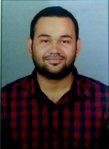 ZAMANEmail: zaman.373985@2freemail.com CAREER OBJECTIVESeeking a career that is challenging and interesting, and lets me work on the leading areas of technology, a job that gives me opportunities to learn, innovate and enhance my skills and strengths in conjunction with company goals and objectives.EDUCATIONAL QUALIFICATION M-Tech in Structural Engineering from Shuats (State Government University) (2017) With a CGPA of 10, Allahabad.B-Tech (Civil) from Galgotias College of Engineering and Technology (2015) with first division honours degree, Greater Noida.Intermediate Examination in year 2011 from Boys’ High School And College Allahabad (ISC) with aggregate of 89.8%High School Examination in year 2009 from Boys’ High School And College Allahabad (ICSE) with aggregate of 87.8%WORK EXPERIENCESMEC India pvt.ltd. (6 months)Public Work Department PWD, Allahabad. (6 months)     ROLE AND RESPONSIBILITYAnalysis and design of single cell and multi cell minor bridge using staad-pro.Preparation of Spreadsheets/Excel sheets.Co-ordination with the client. Planning and Execution of works as per design & drawing.Maintaining quality standards for all structural works.Supervision of the working labor to ensure strict conformance to methods, quality and safety.Execute steel as per approved structural design.Checking the quality of RCC works such as foundations, columns, beams, walls and slabs etc.Coordinating the strength of grade as per the requirements. Attending the client meeting regarding the status of work.Checking the Quality of concrete strengths regarding the grade, 7 days and 28 days test.Checking the Quality of steel and grade of concrete as per structural requirement, diameter shape, and cement.Innovative and analytical thinking towards problem solving.Client Billing and Vendors Billing.Planning and Budgeting.Monitoring of the execution team.TECHNICAL SKILLSTAD-PRO course AUTO CAD CourseAnsys -CivilMs Office (excel, power point,  paint)ACHIEVEMENT The research paper (M-Tech) is published online:“Analysis and Design of Box Type Minor Railway Bridge” in The International Journal of Civil Engineering and Technology (IJCIET).Volume 8, Issue 7, July 2017, pp. 295–306, Article ID: IJCIET_08_07_032Available online at http:// http://www.iaeme.com/ijciet/issues.asp?JType=IJCIET&VType=8&IType=7ISSN Print: 0976-6308 and ISSN Online: 0976-6316 Scopus Indexed Journal.“Modified regression and ANN model for load carrying capacity of corroded reinforced concrete beam”.http://www.aimspress.com/journal/Materials (accepted).EXTRA CURRICULAR ACTIVITIESEx-Director At Galgotias Rotaract Club:I Was Involved In Carrying Out Events In The College And Outside The Campus. Notable Events Were Say No To Crackers; Nine Is Mine, Women Safety, Blood Donation Camps. Attended Seminars At Motilal Nehru National Institute Of TechnologyInternational Conference on Geo-Engineering and Climate Change, 2015.Numerical And Optimization Techniques 2016PERSONAL INFORMATION Date of Birth: 05/02/1993Passport: Valid Upon 2025Gender: MaleMarital Status: SingleLanguage: English, Urdu and HindiNationality: IndianDECLARATIONI hereby declare that the above mentioned information is correct up to my knowledgeAnd I bear the responsibility for the correctness of the above mentioned particularsPLACE: Dubai DATE: 28 October 2017										                      (ZAMAN)